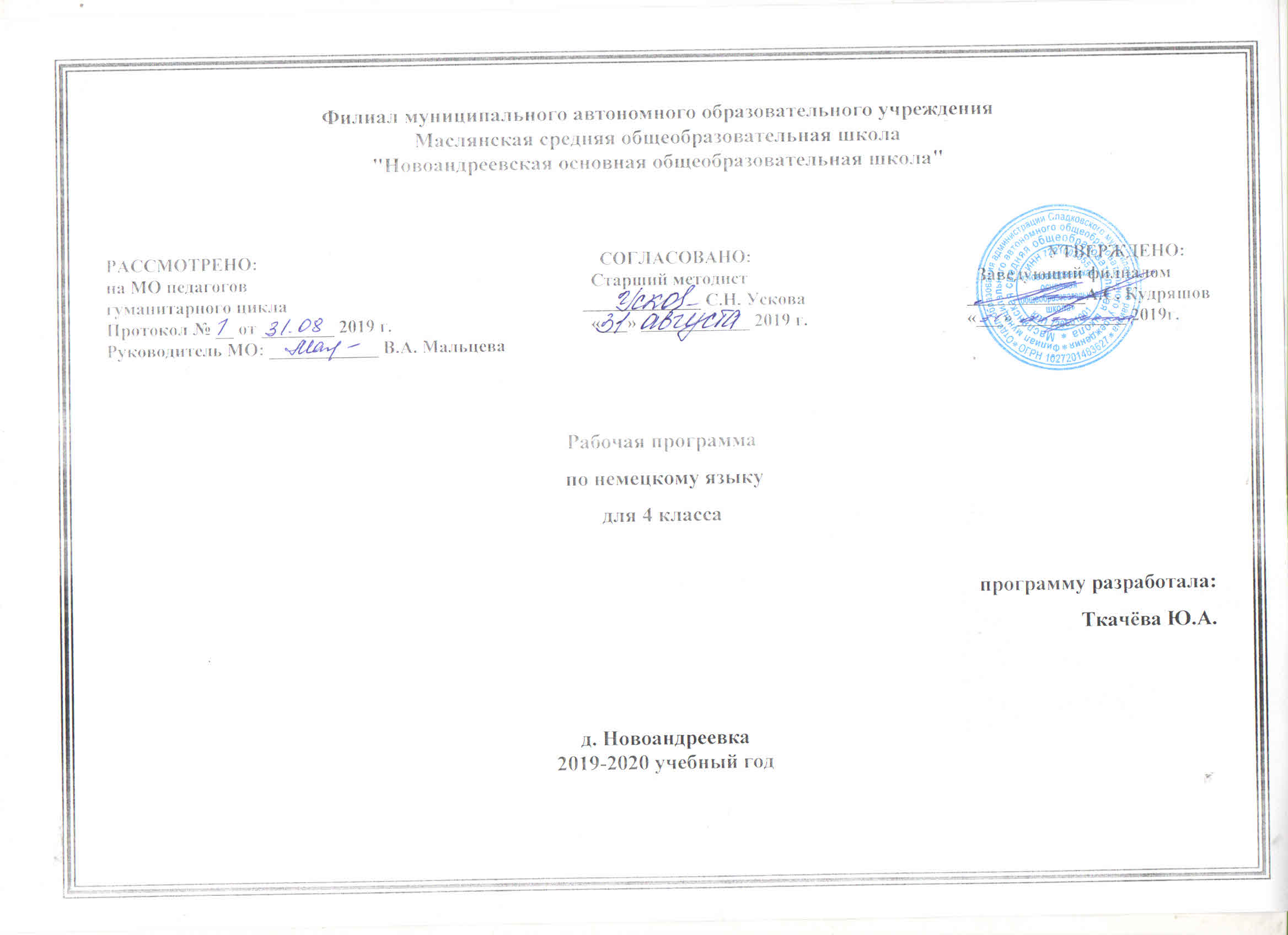 Планируемые результаты изучения предметаПредметные результатыГоворение: участвовать в элементарных диалогах, соблюдая нормы речевого этикета, принятые в немецкоязычных странах; составлять небольшое описание предмета, картинки, персонажа; рассказывать о себе, своей семье, друге.Монологическая речь: пользоваться основными коммуникативными типами речи: описание, рассказ, характеристика (персонажей).Аудирование: понимать на слух речь учителя и одноклассников при непосредственном общении и вербально/невербально реагировать на услышанное; воспринимать на слух в аудиозаписи и понимать основное содержание небольших сообщений, рассказов, сказок, построенных в основном на знакомом языковом материале.Чтение: соотносить графический образ немецкого слова с его звуковым образом; читать вслух небольшой текст, построенный на изученном языковом материале, соблюдая правила произношения и соответствующую интонацию; читать про себя и понимать содержание небольшого текста, построенного в основном на изученном языковом материале; читать про себя и находить в тексте необходимую информацию.Письменная речь: выписывать из текста слова, словосочетания и предложения; писать поздравительную открытку с Новым годом, Рождеством, днем рождения (с опорой на образец); писать по образцу краткое письмо зарубежному другу.Орфография и пунктуация:Все буквы немецкого алфавита. Звуко буквенные соответствия. Основные буквосочетания. Знаки транскрипции. Основные правила чтения и орфографии. Написание наиболее употребительных слов, вошедших в активный словарь.Фонетическая сторона речи: Все звуки немецкого языка. Нормы произношения звуков немецкого языка. Ударение в изолированном слове, фразе. Отсутствие ударения на служебных словах (артиклях, союзах, предлогах). Членение предложения на смысловые группы. Ритмико  интонационные особенности повествовательного, побудительного и вопросительного (общий и специальный вопросы) предложений. Интонация перечисления.Лексическая сторона речи: лексические единицы, обслуживающие ситуации общения в пределах тематики начальной школы, в объеме 500 лексических единиц для двустороннего (рецептивного и продуктивного) усвоения. Простейшие устойчивые словосочетания, оценочная лексика и речевые клише как элементы речевого этикета, отражающие культуру немецкоговорящих стран. Интернациональные слова (das Kino, die Fabrik). Начальные представления о способах словообразования: суффиксация (er, in, chen, lein, tion, ist); словосложение (das Lehrbuch); конверсия (das Lesen, die Kälte).Грамматическая сторона речи:Основные коммуникативные типы предложений: повествовательное, побудительное, вопросительное. Общий и специальный вопросы. Вопросительные слова wer, was, wie, warum, wo, wohin, wann. Порядок слов в предложении. Утвердительные и отрицательные предложения. Простое предложение с простым глагольным сказуемым (Wir lesen gern.), составным именным сказуемым (Maine Familie ist groß.) и составным глагольным сказуемым (Ich lerne Deutsch sprechen.). Безличные предложения (Es ist kalt. Es schneit.). Побудительные предложения (Hilf mir bitte!). . Простые распростра ненные предложения.  Предложения с оборотом Es gibt … Предложения с однородными членами. Сложносочиненные предложения с союзами und, aber.Грамматические формы изъявительного наклонения: Präsens, Futurum, Präteritum, Perfekt. Слабые и сильные глаголы. Вспомогательные глаголы haben, sein, werden. Глагол связка sein. Модальные глаголы können, wollen, müssen, sollen. Неопределенная форма глагола (Infinitiv). Существительные в единственном и множественном числе с определенным/неопределенным и нулевым артиклем. Склонение существительных.Прилагательные в положительной, сравнительной и превосходной степени, образованные по правилам, и исключения. Местоимения: личные, притяжательные и указательные (ich, du, er, mein, dieser, jener). Отрицательное местоимение kein.др. Наречия, об Наречия времени: heute, oft, nie, schnell иразующие степени сравнения не по правилам: gut, viel, gern.Использовать языковую догадку в процессе чтения и аудирования (догадываться о значении незнакомых слов по контексту, по одинаковому корню, по сходству с русским/ родным языком, по словообразовательным элементам.Регулятивные:Умение самостоятельно определять цели обучения, ставить и формулировать новые задачи в учебе и познавательной деятельности, развивать мотивы и интересы своей познавательной деятельности: анализировать существующие и планировать будущие образовательные результаты; выдвигать версии решения проблемы, формулировать гипотезы, предвосхищать конечный результат.Умение самостоятельно планировать пути достижения целей, в том числе альтернативные, осознанно выбирать наиболее эффективные способы решения учебных и познавательных задач: умение выбирать адекватные стоящей задаче средства. Умение соотносить свои действия с планируемыми результатами, осуществлять контроль своей деятельности в процессе достижения результата, определять способы действий в рамках предложенных условий и требований, корректировать свои действия в соответствии с изменяющейся ситуацией: определять совместно с педагогом и сверстниками критерии планируемых результатов и критерии оценки своей учебной деятельности;работая по своему плану, вносить коррективы в текущую деятельность на основе анализа изменений ситуации для получения запланированных характеристик продукта/результата; сверять свои действия с целью и, при необходимости, исправлять ошибки самостоятельно. Умение оценивать правильность выполнения учебной задачи, собственные возможности ее решения: свободно пользоваться выработанными критериями оценки и самооценки, исходя из цели и имеющихся средств, различая результат и способы действий; оценивать продукт своей деятельности по заданным и/или самостоятельно определенным критериям в соответствии с целью деятельности.Владение основами самоконтроля, самооценки, принятия решений и осуществления осознанного выбора в учебной и познавательной деятельности: наблюдать и анализировать собственную учебную и познавательную деятельность и деятельность других обучающихся в процессе взаимопроверки; соотносить реальные и планируемые результаты индивидуальной образовательной деятельности и делать выводы.Познавательные:Умение определять понятия, создавать обобщения, устанавливать аналогии, классифицировать, самостоятельно выбирать основания и критерии для классификации, устанавливать причинно-следственные связи, строить логическое рассуждение, умозаключение (индуктивное, дедуктивное, по аналогии) и делать выводы. Обучающийся сможет: выделять общий признак двух или нескольких предметов или явлений и объяснять их сходство; выделять явление из общего ряда других явлений;объединять предметы и явления в группы по определенным признакам, сравнивать, классифицировать и обобщать факты и явления; выявлять причины и следствия явлений; строить рассуждение от общих закономерностей к частным явлениям и от частных явлений к общим закономерностям; строить рассуждение на основе сравнения предметов и явлений, выделяя при этом общие признаки; излагать полученную информацию, интерпретируя ее в контексте решаемой задачи; объяснять явления, процессы, связи и отношения, выявляемые в ходе познавательной и исследовательской деятельности (приводить объяснение с изменением формы представления; объяснять, детализируя или обобщая; объяснять с заданной точки зрения). Умение создавать, применять и преобразовывать знаки и символы, модели и схемы для решения учебных и познавательных задач. Обучающийся сможет: обозначать символом и знаком предмет и/или явление; определять логические связи между предметами и/или явлениями, обозначать данные логические связи с помощью знаков в схеме; создавать абстрактный или реальный образ предмета и/или явления; строить модель/схему на основе условий задачи и/или способа ее решения; преобразовывать модели с целью выявления общих законов, определяющих данную предметную область.Смысловое чтение. Обучающийся сможет: находить в тексте требуемую информацию (в соответствии с целями своей деятельности);ориентироваться в содержании текста, понимать целостный смысл текста, структурировать текст; резюмировать главную идею текста.Формирование и развитие экологического мышления, умение применять его в познавательной, коммуникативной, социальной практике и профессиональной ориентации. Обучающийся сможет: выражать свое отношение к природе через рисунки, сочинения, модели, проектные работы. Развитие мотивации к овладению культурой активного использования словарей и других поисковых систем. Обучающийся сможет: осуществлять взаимодействие с электронными поисковыми системами, словарями; определять необходимые ключевые поисковые слова и запросы.КоммуникативныеУмение организовывать учебное сотрудничество и совместную деятельность с учителем и сверстниками; работать индивидуально и в группе: находить общее решение и разрешать конфликты на основе согласования позиций и учета интересов; формулировать, аргументировать и отстаивать свое мнение. Обучающийся сможет: определять возможные роли в совместной деятельности; играть определенную роль в совместной деятельности; Умение осознанно использовать речевые средства в соответствии с задачей коммуникации для выражения своих чувств, мыслей и потребностей для планирования и регуляции своей деятельности; владение устной и письменной речью, монологической контекстной речью. Обучающийся сможет: определять задачу коммуникации и в соответствии с ней отбирать речевые средства; отбирать и использовать речевые средства в процессе коммуникации с другими людьми (диалог в паре, в малой группе и т. д.); соблюдать нормы публичной речи. Формирование и развитие компетентности в области использования информационно-коммуникационных технологий (далее – ИКТ). Обучающийся сможет: целенаправленно искать и использовать информационные ресурсы, необходимые для решения учебных и практических задач с помощью средств ИКТ; выбирать, строить и использовать адекватную информационную модель для передачи своих мыслей средствами естественных и формальных языков в соответствии с условиями коммуникации.Развитое моральное сознание, понимание значения нравственности, в жизни человека, семьи и общества. Осознание значения семьи в жизни человека и общества; осознанное, уважительное и доброжелательное отношение к другому человеку. Готовность и способность вести диалог с другими людьми.2. Содержание учебного предмета1. Предметное содержание речиПредметное содержание устной и письменной речи соответствует образовательным и воспитательным целям, а также интересам и возрастным особенностям учащихся 4 класса и включает следующие темы:Знакомство. С одноклассниками, учителем, персонажем детских произведений: имя, возраст. Приветствие, прощание (с использование типичных фраз речевого этикета).Я и моя семья. Члены семьи, их имена, возраст, внешность, черты характера, увлечения/хобби. Покупки в магазине: одежда, основные продукты питания. Любимая еда. Семейные праздники: день рождения, Новый год/Рождество. Подарки.Мир моих увлечений. Мои любимые занятия. Виды спорта, спортивные игры. Выходной день, каникулы.Я и мои друзья.Имя, возраст, внешность, характер, увлечения/хобби, Любимое домашнее животное: имя, возраст, цвет, размер, характер, что умеет делать.Моя школа. Классная комната, учебные предметы, школьные принадлежности, учебные занятия на уроках.Мир вокруг меня. Мой дом/квартира/комната: названия комнат, их размеры, предметы мебели и интерьера. Природа. Любимое время года. Погода.3. Тематический план по немецкому языку для 4 классаПриложение к рабочей программе нем яз, 4 кл.Календарно-тематическое планирование  № п/пНаименование разделаКоличество часов1Я и мои друзья. Начало учебного года 6 2Как было летом?12 3А что нового в школе?124У меня дома Что там?12 5Свободное время. 13 6Скоро наступят каникулы13 итого68№п/пДатаТемаЛексика по темеЛексика по теме№п/пДатаТемаЛексика по темеЛексика по темеМы уже много знаем, 6 часовМы уже много знаем, 6 часовМы уже много знаем, 6 часовМы уже много знаем, 6 часовМы уже много знаем, 6 часов1 Что мы можем рассказать о наших друзьях? Что мы можем рассказать о наших друзьях?Die FedertascheDer Blumenstrauss2Что мы можем рассказать о нас самих?Что мы можем рассказать о нас самих?Die FedertascheDer Blumenstrauss3Что мы можем рассказать о начале учебного года?Что мы можем рассказать о начале учебного года?Die FedertascheDer Blumenstrauss4Что бы вы хотели повторить?Что бы вы хотели повторить?Die FedertascheDer Blumenstrauss5Я и мои друзья.Я и мои друзья.Die FedertascheDer Blumenstrauss6Повторение по теме «Мы уже много знаем и умеем.»Повторение по теме «Мы уже много знаем и умеем.»Die FedertascheDer Blumenstrauss2. Как было летом?, 12 часов2. Как было летом?, 12 часов2. Как было летом?, 12 часов2. Как было летом?, 12 часов2. Как было летом?, 12 часов7Что обычно делают наши немецкие друзья на летних каникулах?Что обычно делают наши немецкие друзья на летних каникулах?GewöhnlichPflückenDas BeetGießenManchmalRollschuh laufenAusflüge machen in der Sonne liegendas Kalb das Pferddas Schaf   das Schweindas Huhn    die KuhAngst habenEs regnet   Es schneitDie Sonne scheint   Es blitztDas Würstchen       Das BrotDer KuchenHeiß           Wenngrillen8 Летнее письмо. Летнее письмо.GewöhnlichPflückenDas BeetGießenManchmalRollschuh laufenAusflüge machen in der Sonne liegendas Kalb das Pferddas Schaf   das Schweindas Huhn    die KuhAngst habenEs regnet   Es schneitDie Sonne scheint   Es blitztDas Würstchen       Das BrotDer KuchenHeiß           Wenngrillen9Есть ли летние каникулы у животных?Есть ли летние каникулы у животных?GewöhnlichPflückenDas BeetGießenManchmalRollschuh laufenAusflüge machen in der Sonne liegendas Kalb das Pferddas Schaf   das Schweindas Huhn    die KuhAngst habenEs regnet   Es schneitDie Sonne scheint   Es blitztDas Würstchen       Das BrotDer KuchenHeiß           Wenngrillen10Какая погода была летом?Какая погода была летом?GewöhnlichPflückenDas BeetGießenManchmalRollschuh laufenAusflüge machen in der Sonne liegendas Kalb das Pferddas Schaf   das Schweindas Huhn    die KuhAngst habenEs regnet   Es schneitDie Sonne scheint   Es blitztDas Würstchen       Das BrotDer KuchenHeiß           Wenngrillen11Мы работаем над грамматикойМы работаем над грамматикойGewöhnlichPflückenDas BeetGießenManchmalRollschuh laufenAusflüge machen in der Sonne liegendas Kalb das Pferddas Schaf   das Schweindas Huhn    die KuhAngst habenEs regnet   Es schneitDie Sonne scheint   Es blitztDas Würstchen       Das BrotDer KuchenHeiß           Wenngrillen12У многих детей летом дни рождения?У многих детей летом дни рождения?GewöhnlichPflückenDas BeetGießenManchmalRollschuh laufenAusflüge machen in der Sonne liegendas Kalb das Pferddas Schaf   das Schweindas Huhn    die KuhAngst habenEs regnet   Es schneitDie Sonne scheint   Es blitztDas Würstchen       Das BrotDer KuchenHeiß           Wenngrillen13Мы играем и поем.Мы играем и поем.GewöhnlichPflückenDas BeetGießenManchmalRollschuh laufenAusflüge machen in der Sonne liegendas Kalb das Pferddas Schaf   das Schweindas Huhn    die KuhAngst habenEs regnet   Es schneitDie Sonne scheint   Es blitztDas Würstchen       Das BrotDer KuchenHeiß           Wenngrillen14Что бы вы хотели повторить?Что бы вы хотели повторить?GewöhnlichPflückenDas BeetGießenManchmalRollschuh laufenAusflüge machen in der Sonne liegendas Kalb das Pferddas Schaf   das Schweindas Huhn    die KuhAngst habenEs regnet   Es schneitDie Sonne scheint   Es blitztDas Würstchen       Das BrotDer KuchenHeiß           Wenngrillen15Летние каникулы в городе и в деревне.Летние каникулы в городе и в деревне.GewöhnlichPflückenDas BeetGießenManchmalRollschuh laufenAusflüge machen in der Sonne liegendas Kalb das Pferddas Schaf   das Schweindas Huhn    die KuhAngst habenEs regnet   Es schneitDie Sonne scheint   Es blitztDas Würstchen       Das BrotDer KuchenHeiß           Wenngrillen16Погода летом.Погода летом.GewöhnlichPflückenDas BeetGießenManchmalRollschuh laufenAusflüge machen in der Sonne liegendas Kalb das Pferddas Schaf   das Schweindas Huhn    die KuhAngst habenEs regnet   Es schneitDie Sonne scheint   Es blitztDas Würstchen       Das BrotDer KuchenHeiß           Wenngrillen17Повторение по теме «Как было летом?»Повторение по теме «Как было летом?»GewöhnlichPflückenDas BeetGießenManchmalRollschuh laufenAusflüge machen in der Sonne liegendas Kalb das Pferddas Schaf   das Schweindas Huhn    die KuhAngst habenEs regnet   Es schneitDie Sonne scheint   Es blitztDas Würstchen       Das BrotDer KuchenHeiß           Wenngrillen18Домашнее чтение «Заяц и ёж»Домашнее чтение «Заяц и ёж»GewöhnlichPflückenDas BeetGießenManchmalRollschuh laufenAusflüge machen in der Sonne liegendas Kalb das Pferddas Schaf   das Schweindas Huhn    die KuhAngst habenEs regnet   Es schneitDie Sonne scheint   Es blitztDas Würstchen       Das BrotDer KuchenHeiß           Wenngrillen3. А что нового в школе?, 12 часов3. А что нового в школе?, 12 часов3. А что нового в школе?, 12 часов3. А что нового в школе?, 12 часов3. А что нового в школе?, 12 часов19У наших новых друзей новый кабинет.У наших новых друзей новый кабинет.NiemandDas FenstertbrettGanz andersNoch schoonerDer StundenplanDie MutterspracheDie FremdspracheJeden TagDas FachWar krankMathematikDie ReligionDas WerkenDie SachkundeDie SchürzeDas StofftierDer Tannenbaum20Что же мы делаем в классе?Что же мы делаем в классе?NiemandDas FenstertbrettGanz andersNoch schoonerDer StundenplanDie MutterspracheDie FremdspracheJeden TagDas FachWar krankMathematikDie ReligionDas WerkenDie SachkundeDie SchürzeDas StofftierDer Tannenbaum21У Сабины и Свена новое расписание уроков.У Сабины и Свена новое расписание уроков.NiemandDas FenstertbrettGanz andersNoch schoonerDer StundenplanDie MutterspracheDie FremdspracheJeden TagDas FachWar krankMathematikDie ReligionDas WerkenDie SachkundeDie SchürzeDas StofftierDer Tannenbaum22Какие любимые предметы у наших героев? А у нас?Какие любимые предметы у наших героев? А у нас?NiemandDas FenstertbrettGanz andersNoch schoonerDer StundenplanDie MutterspracheDie FremdspracheJeden TagDas FachWar krankMathematikDie ReligionDas WerkenDie SachkundeDie SchürzeDas StofftierDer Tannenbaum23Какая погода осенью?Какая погода осенью?NiemandDas FenstertbrettGanz andersNoch schoonerDer StundenplanDie MutterspracheDie FremdspracheJeden TagDas FachWar krankMathematikDie ReligionDas WerkenDie SachkundeDie SchürzeDas StofftierDer Tannenbaum24Немецкие друзья готовятся к Рождеству.Немецкие друзья готовятся к Рождеству.NiemandDas FenstertbrettGanz andersNoch schoonerDer StundenplanDie MutterspracheDie FremdspracheJeden TagDas FachWar krankMathematikDie ReligionDas WerkenDie SachkundeDie SchürzeDas StofftierDer Tannenbaum25Мы работаем над грамматикойМы работаем над грамматикойNiemandDas FenstertbrettGanz andersNoch schoonerDer StundenplanDie MutterspracheDie FremdspracheJeden TagDas FachWar krankMathematikDie ReligionDas WerkenDie SachkundeDie SchürzeDas StofftierDer Tannenbaum26Мы играем и поем Мы играем и поем NiemandDas FenstertbrettGanz andersNoch schoonerDer StundenplanDie MutterspracheDie FremdspracheJeden TagDas FachWar krankMathematikDie ReligionDas WerkenDie SachkundeDie SchürzeDas StofftierDer Tannenbaum27Мы готовимся к Новому годуМы готовимся к Новому годуNiemandDas FenstertbrettGanz andersNoch schoonerDer StundenplanDie MutterspracheDie FremdspracheJeden TagDas FachWar krankMathematikDie ReligionDas WerkenDie SachkundeDie SchürzeDas StofftierDer Tannenbaum28Чтобы вы хотели повторить?Чтобы вы хотели повторить?NiemandDas FenstertbrettGanz andersNoch schoonerDer StundenplanDie MutterspracheDie FremdspracheJeden TagDas FachWar krankMathematikDie ReligionDas WerkenDie SachkundeDie SchürzeDas StofftierDer Tannenbaum29Расписание уроков.Расписание уроков.NiemandDas FenstertbrettGanz andersNoch schoonerDer StundenplanDie MutterspracheDie FremdspracheJeden TagDas FachWar krankMathematikDie ReligionDas WerkenDie SachkundeDie SchürzeDas StofftierDer Tannenbaum30Контрольная работа по теме «А что нового в школе ?»Контрольная работа по теме «А что нового в школе ?»NiemandDas FenstertbrettGanz andersNoch schoonerDer StundenplanDie MutterspracheDie FremdspracheJeden TagDas FachWar krankMathematikDie ReligionDas WerkenDie SachkundeDie SchürzeDas StofftierDer Tannenbaum4. У меня дома… Что там?,12 часов4. У меня дома… Что там?,12 часов4. У меня дома… Что там?,12 часов4. У меня дома… Что там?,12 часов4. У меня дома… Что там?,12 часов31Сабина живет в уютном доме.Сабина живет в уютном доме.Gemütlich    Sorgen fürDeshalb         Fit  Die Wohnung       Das WohnzimmerDas Schlafzimmer           Das KinderzimmerDie KücheDas Badezimmer  Die ToiletteVor, auf, an, Die MöbelDas Sofa       Der SesselDer Fernseher        Das BettDer Saft           BesuchenDas Stück Ein stück KuchenÜberhaupt       Das ErdgeschossDie Garage32А где живут Кевин и Свен?А где живут Кевин и Свен?Gemütlich    Sorgen fürDeshalb         Fit  Die Wohnung       Das WohnzimmerDas Schlafzimmer           Das KinderzimmerDie KücheDas Badezimmer  Die ToiletteVor, auf, an, Die MöbelDas Sofa       Der SesselDer Fernseher        Das BettDer Saft           BesuchenDas Stück Ein stück KuchenÜberhaupt       Das ErdgeschossDie Garage33В квартире. Где что стоит?В квартире. Где что стоит?Gemütlich    Sorgen fürDeshalb         Fit  Die Wohnung       Das WohnzimmerDas Schlafzimmer           Das KinderzimmerDie KücheDas Badezimmer  Die ToiletteVor, auf, an, Die MöbelDas Sofa       Der SesselDer Fernseher        Das BettDer Saft           BesuchenDas Stück Ein stück KuchenÜberhaupt       Das ErdgeschossDie Garage34Квартира СвенаКвартира СвенаGemütlich    Sorgen fürDeshalb         Fit  Die Wohnung       Das WohnzimmerDas Schlafzimmer           Das KinderzimmerDie KücheDas Badezimmer  Die ToiletteVor, auf, an, Die MöbelDas Sofa       Der SesselDer Fernseher        Das BettDer Saft           BesuchenDas Stück Ein stück KuchenÜberhaupt       Das ErdgeschossDie Garage35Квартира КевинаКвартира КевинаGemütlich    Sorgen fürDeshalb         Fit  Die Wohnung       Das WohnzimmerDas Schlafzimmer           Das KinderzimmerDie KücheDas Badezimmer  Die ToiletteVor, auf, an, Die MöbelDas Sofa       Der SesselDer Fernseher        Das BettDer Saft           BesuchenDas Stück Ein stück KuchenÜberhaupt       Das ErdgeschossDie Garage36Сабина рисует свою детскую комнату.Сабина рисует свою детскую комнату.Gemütlich    Sorgen fürDeshalb         Fit  Die Wohnung       Das WohnzimmerDas Schlafzimmer           Das KinderzimmerDie KücheDas Badezimmer  Die ToiletteVor, auf, an, Die MöbelDas Sofa       Der SesselDer Fernseher        Das BettDer Saft           BesuchenDas Stück Ein stück KuchenÜberhaupt       Das ErdgeschossDie Garage37Марлиз в гостях у Сандры.Марлиз в гостях у Сандры.Gemütlich    Sorgen fürDeshalb         Fit  Die Wohnung       Das WohnzimmerDas Schlafzimmer           Das KinderzimmerDie KücheDas Badezimmer  Die ToiletteVor, auf, an, Die MöbelDas Sofa       Der SesselDer Fernseher        Das BettDer Saft           BesuchenDas Stück Ein stück KuchenÜberhaupt       Das ErdgeschossDie Garage38Мы играем и поем.Мы играем и поем.Gemütlich    Sorgen fürDeshalb         Fit  Die Wohnung       Das WohnzimmerDas Schlafzimmer           Das KinderzimmerDie KücheDas Badezimmer  Die ToiletteVor, auf, an, Die MöbelDas Sofa       Der SesselDer Fernseher        Das BettDer Saft           BesuchenDas Stück Ein stück KuchenÜberhaupt       Das ErdgeschossDie Garage39А как дела у Ани с Сашей?А как дела у Ани с Сашей?Gemütlich    Sorgen fürDeshalb         Fit  Die Wohnung       Das WohnzimmerDas Schlafzimmer           Das KinderzimmerDie KücheDas Badezimmer  Die ToiletteVor, auf, an, Die MöbelDas Sofa       Der SesselDer Fernseher        Das BettDer Saft           BesuchenDas Stück Ein stück KuchenÜberhaupt       Das ErdgeschossDie Garage40Что бы вы еще хотели повторить? Мой домЧто бы вы еще хотели повторить? Мой домGemütlich    Sorgen fürDeshalb         Fit  Die Wohnung       Das WohnzimmerDas Schlafzimmer           Das KinderzimmerDie KücheDas Badezimmer  Die ToiletteVor, auf, an, Die MöbelDas Sofa       Der SesselDer Fernseher        Das BettDer Saft           BesuchenDas Stück Ein stück KuchenÜberhaupt       Das ErdgeschossDie Garage41Домашнее чтение  «Сладкая каша»Домашнее чтение  «Сладкая каша»Gemütlich    Sorgen fürDeshalb         Fit  Die Wohnung       Das WohnzimmerDas Schlafzimmer           Das KinderzimmerDie KücheDas Badezimmer  Die ToiletteVor, auf, an, Die MöbelDas Sofa       Der SesselDer Fernseher        Das BettDer Saft           BesuchenDas Stück Ein stück KuchenÜberhaupt       Das ErdgeschossDie Garage42Контрольная работа по теме « У меня дома…Что там?»Контрольная работа по теме « У меня дома…Что там?»Gemütlich    Sorgen fürDeshalb         Fit  Die Wohnung       Das WohnzimmerDas Schlafzimmer           Das KinderzimmerDie KücheDas Badezimmer  Die ToiletteVor, auf, an, Die MöbelDas Sofa       Der SesselDer Fernseher        Das BettDer Saft           BesuchenDas Stück Ein stück KuchenÜberhaupt       Das ErdgeschossDie Garage5. Свободное время, 13 часов5. Свободное время, 13 часов5. Свободное время, 13 часов5. Свободное время, 13 часов5. Свободное время, 13 часов43Что делают наши друзья в выходные дни?Что делают наши друзья в выходные дни?Das SchwimmbadDie AusstellungDer ZooDas TheaterDas WochenendeDie FreizeitDas FrühstückBeim FrühstäckDer Affe           Der TigerDer Löwe             Der ElefantDie Girafe         Das KrokodilDie Schlange           Der KopfDas OhrDer SchwanzLang            Kurz44А как проводят выходные дни домашние животные?А как проводят выходные дни домашние животные?Das SchwimmbadDie AusstellungDer ZooDas TheaterDas WochenendeDie FreizeitDas FrühstückBeim FrühstäckDer Affe           Der TigerDer Löwe             Der ElefantDie Girafe         Das KrokodilDie Schlange           Der KopfDas OhrDer SchwanzLang            Kurz45Что делает на выходных семья Свена?Что делает на выходных семья Свена?Das SchwimmbadDie AusstellungDer ZooDas TheaterDas WochenendeDie FreizeitDas FrühstückBeim FrühstäckDer Affe           Der TigerDer Löwe             Der ElefantDie Girafe         Das KrokodilDie Schlange           Der KopfDas OhrDer SchwanzLang            Kurz46Что наши немецкие друзья делают в свободное время?Что наши немецкие друзья делают в свободное время?Das SchwimmbadDie AusstellungDer ZooDas TheaterDas WochenendeDie FreizeitDas FrühstückBeim FrühstäckDer Affe           Der TigerDer Löwe             Der ElefantDie Girafe         Das KrokodilDie Schlange           Der KopfDas OhrDer SchwanzLang            Kurz47А что делаете вы в свободное время?А что делаете вы в свободное время?Das SchwimmbadDie AusstellungDer ZooDas TheaterDas WochenendeDie FreizeitDas FrühstückBeim FrühstäckDer Affe           Der TigerDer Löwe             Der ElefantDie Girafe         Das KrokodilDie Schlange           Der KopfDas OhrDer SchwanzLang            Kurz48В зоомагазинеВ зоомагазинеDas SchwimmbadDie AusstellungDer ZooDas TheaterDas WochenendeDie FreizeitDas FrühstückBeim FrühstäckDer Affe           Der TigerDer Löwe             Der ElefantDie Girafe         Das KrokodilDie Schlange           Der KopfDas OhrDer SchwanzLang            Kurz49Пикси охотно рисует животных.Пикси охотно рисует животных.Das SchwimmbadDie AusstellungDer ZooDas TheaterDas WochenendeDie FreizeitDas FrühstückBeim FrühstäckDer Affe           Der TigerDer Löwe             Der ElefantDie Girafe         Das KrokodilDie Schlange           Der KopfDas OhrDer SchwanzLang            Kurz50Мы играем и поем.Мы играем и поем.Das SchwimmbadDie AusstellungDer ZooDas TheaterDas WochenendeDie FreizeitDas FrühstückBeim FrühstäckDer Affe           Der TigerDer Löwe             Der ElefantDie Girafe         Das KrokodilDie Schlange           Der KopfDas OhrDer SchwanzLang            Kurz51Выходные в циркеВыходные в циркеDas SchwimmbadDie AusstellungDer ZooDas TheaterDas WochenendeDie FreizeitDas FrühstückBeim FrühstäckDer Affe           Der TigerDer Löwe             Der ElefantDie Girafe         Das KrokodilDie Schlange           Der KopfDas OhrDer SchwanzLang            Kurz52Что бы вы хотели повторить?Что бы вы хотели повторить?Das SchwimmbadDie AusstellungDer ZooDas TheaterDas WochenendeDie FreizeitDas FrühstückBeim FrühstäckDer Affe           Der TigerDer Löwe             Der ElefantDie Girafe         Das KrokodilDie Schlange           Der KopfDas OhrDer SchwanzLang            Kurz53Выходные в немецкой семье.Выходные в немецкой семье.Das SchwimmbadDie AusstellungDer ZooDas TheaterDas WochenendeDie FreizeitDas FrühstückBeim FrühstäckDer Affe           Der TigerDer Löwe             Der ElefantDie Girafe         Das KrokodilDie Schlange           Der KopfDas OhrDer SchwanzLang            Kurz54Домашнее чтение «Три поросёнка»Домашнее чтение «Три поросёнка»Das SchwimmbadDie AusstellungDer ZooDas TheaterDas WochenendeDie FreizeitDas FrühstückBeim FrühstäckDer Affe           Der TigerDer Löwe             Der ElefantDie Girafe         Das KrokodilDie Schlange           Der KopfDas OhrDer SchwanzLang            Kurz55Контрольная работа по теме «Свободное время»Контрольная работа по теме «Свободное время»Das SchwimmbadDie AusstellungDer ZooDas TheaterDas WochenendeDie FreizeitDas FrühstückBeim FrühstäckDer Affe           Der TigerDer Löwe             Der ElefantDie Girafe         Das KrokodilDie Schlange           Der KopfDas OhrDer SchwanzLang            Kurz6. Скоро наступят каникулы, 13 часов6. Скоро наступят каникулы, 13 часов6. Скоро наступят каникулы, 13 часов6. Скоро наступят каникулы, 13 часов6. Скоро наступят каникулы, 13 часов56Какая погода весной?Какая погода весной?Der Kopf         Das GesichtDas Auge             Die NaseDer Mund           Das OhrDas HaarBlondDunkelDer KörperDer ArmDas BeinDie HandDer FußSich verkleidenVergleichenkrumm57Погода в апреле очень переменчива.Погода в апреле очень переменчива.Der Kopf         Das GesichtDas Auge             Die NaseDer Mund           Das OhrDas HaarBlondDunkelDer KörperDer ArmDas BeinDie HandDer FußSich verkleidenVergleichenkrumm58Какие праздники отмечают весной?Какие праздники отмечают весной?Der Kopf         Das GesichtDas Auge             Die NaseDer Mund           Das OhrDas HaarBlondDunkelDer KörperDer ArmDas BeinDie HandDer FußSich verkleidenVergleichenkrumm59Пасха в ГерманииПасха в ГерманииDer Kopf         Das GesichtDas Auge             Die NaseDer Mund           Das OhrDas HaarBlondDunkelDer KörperDer ArmDas BeinDie HandDer FußSich verkleidenVergleichenkrumm60Мы готовимся к празднику.Мы готовимся к празднику.Der Kopf         Das GesichtDas Auge             Die NaseDer Mund           Das OhrDas HaarBlondDunkelDer KörperDer ArmDas BeinDie HandDer FußSich verkleidenVergleichenkrumm61Что мы делаем на праздниках?Что мы делаем на праздниках?Der Kopf         Das GesichtDas Auge             Die NaseDer Mund           Das OhrDas HaarBlondDunkelDer KörperDer ArmDas BeinDie HandDer FußSich verkleidenVergleichenkrumm62Как мы готовимся к празднику классаКак мы готовимся к празднику классаDer Kopf         Das GesichtDas Auge             Die NaseDer Mund           Das OhrDas HaarBlondDunkelDer KörperDer ArmDas BeinDie HandDer FußSich verkleidenVergleichenkrumm63-64Мы работаем над грамматикойМы работаем над грамматикойDer Kopf         Das GesichtDas Auge             Die NaseDer Mund           Das OhrDas HaarBlondDunkelDer KörperDer ArmDas BeinDie HandDer FußSich verkleidenVergleichenkrumm65Домашнее чтение «Волк и семеро козлят»Домашнее чтение «Волк и семеро козлят»Der Kopf         Das GesichtDas Auge             Die NaseDer Mund           Das OhrDas HaarBlondDunkelDer KörperDer ArmDas BeinDie HandDer FußSich verkleidenVergleichenkrumm66Праздники в России и Германии.Праздники в России и Германии.Der Kopf         Das GesichtDas Auge             Die NaseDer Mund           Das OhrDas HaarBlondDunkelDer KörperDer ArmDas BeinDie HandDer FußSich verkleidenVergleichenkrumm67Контрольная работа на годовой промежуточной аттестации.Контрольная работа на годовой промежуточной аттестации.Der Kopf         Das GesichtDas Auge             Die NaseDer Mund           Das OhrDas HaarBlondDunkelDer KörperDer ArmDas BeinDie HandDer FußSich verkleidenVergleichenkrumm68Повторение лексического материала по теме  «Скоро наступят каникулы»Повторение лексического материала по теме  «Скоро наступят каникулы»Der Kopf         Das GesichtDas Auge             Die NaseDer Mund           Das OhrDas HaarBlondDunkelDer KörperDer ArmDas BeinDie HandDer FußSich verkleidenVergleichenkrumm